Сообщениео возможном установлении публичного сервитутаНаименование уполномоченного органа, которым рассматривается ходатайство об установлении публичного сервитутаАдминистрация города ДивногорскаЦели установления публичного сервитутаразмещение объектаэлектросетевого хозяйства(Трансформаторная подстанция 6/105-6)являющегося неотъемлемой технологической частью линейного сооружения, необходимого для организации электроснабженияобъектов местного значенияАдрес или иное описание местоположения земельного участка (участков), в отношении которого испрашивается публичный сервитутКрасноярский край, г. Дивногорск, п. Манский, ул. Береговая, уч. №62Адрес, по которому заинтересованные лица могут ознакомиться с поступившим ходатайством об установлении публичного сервитута и прилагаемым к нему описанием местоположения границ публичного сервитута, подать заявления об учете прав на земельные участки, а также срок подачи указанных заявлений, время приема заинтересованных лиц для ознакомления с поступившим ходатайством об установлении публичного сервитутаКрасноярский край, г. Дивногорск. ул. Комсомольская , 2,каб.303, Буяк Ксения ИгоревнаОфициальные сайты в информационно-телекоммуникационной сети «Интернет», на которых размещается сообщение о поступившем ходатайстве об установлении публичного сервитута.сайт официального печатного издания муниципального образования городДивногорск газета «Огни Енисея» www.дивногорск-ое.рф официальный сайт администрацииг. Дивногорска www.divnogorsk-adm.ruРеквизиты решений об утверждении документа территориального планирования, документации по планировке территории, программ комплексного развития систем коммунальной инфраструктуры поселения, городского округа, а также информацию об инвестиционной программе субъектаестественных монополий, организации коммунального комплекса, указанных в ходатайстве об установлении публичного сервитутаНе требуетсяСведения об официальных сайтах в информационно-телекоммуникационной сети "Интернет", на которых размещены утвержденные документы территориального планирования, документация по планировке территории, программа комплексного развития систем коммунальной инфраструктуры поселения, городского округа, инвестиционнаяНе требуетсяпрограмма субъекта естественных монополий, организации коммунального комплекса, которые указаны в ходатайстве обустановлении публичного сервитутаКадастровые номера земельных участков (при их наличии), в отношении которых испрашивается публичный сервитут24:46:5005007:68Описание местоположения границ публичного сервитутаОписание местоположения границ публичного сервитутаСХЕМАрасположения границ публичного сервитута на кадастровом плане территории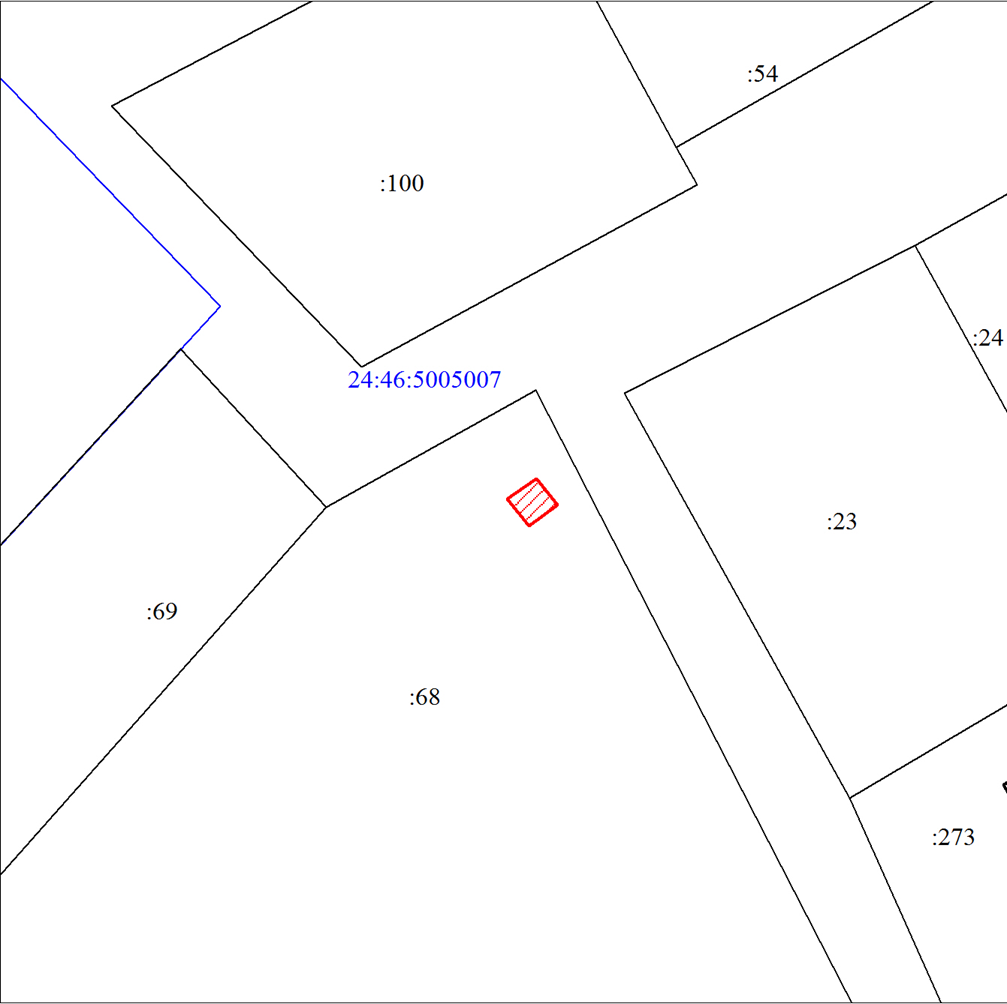 СХЕМАрасположения границ публичного сервитута на кадастровом плане территории